APPLICATION DE LA SEMAINE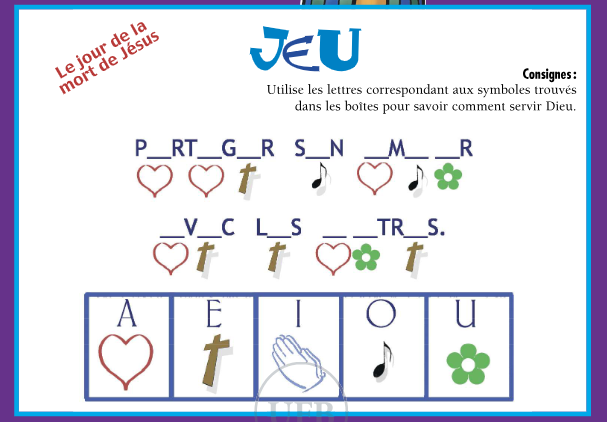 